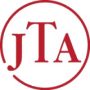 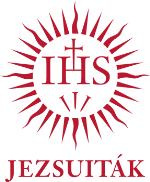 Jézus Társasága AlapítványJEZSUITA EGYETEMI KOLLÉGIUMI HÁLÓZATJEK ösztöndíj pályázati törzslapEURÓPÁBAN FOLYTATOTT FELSŐFOKÚ TANULMÁNYOKPályázó neve: Pályázó születési helye, ideje:Személyi igazolvány vagy útlevél száma:Adóazonosítója:Anyja neve:Pénzintézet neve és címe:Bankszámlaszáma:Pályázó lakcíme:Pályázó elérhetősége (E-mail, mobil):Felsőoktatási intézmény neve:Kar (ha van):Szak:Képzési szint (A/M/O/F):Munkarend: (N/E/L/T):